2020年度愛知県社会福祉士会　高齢者支援委員会　　　　～　対象者理解を深め、併走して支える援助　～対人援助職には、“見立てる力”（アセスメント力）が対象者の理解を深めるためには欠かせません。事例を中心に多くの職種と検討を重ねる場面を展開する機会が増えてきています。社会福祉士もケアマネジャーも対人援助に関わる専門職は、多職種に対してアセスメントの根拠をプレゼンテーションする力が求められています。そこで、愛知県社会福祉士会では、初任者から上級者までの幅広い実践者を対象に研修を開催します。１．日　　時：2020年　9月　6日（日）　１０：００　～　１６：００（受付９：３０　～　）２．参加要件：新型コロナウィルス感染予防対策として、会場定員の半分を来場者定員として開催いたします。オンライン参加での受講決定となる可能性もありますので、一律以下の項目をクリアできる方といたします。①当日までにオンラインミーティングシステム（Zoom）のビデオ通話環境を自身で準備でき、研修受講に必要な操作が可能であること（グループワークセッションを行います）
②事前にデータ送付するワークシートと研修資料を印刷して準備することが出来ること
③会場参加者は、新型コロナウィルス感染予防について、必要な対策を講じることができること　（マスク着用、手洗い・うがい、当日朝の検温など「新しい生活様式」を参考にお願いします）３．定　　員：100名　（来場による受講定員　50名。オンラインによる参加定員　50名）※先着順　お申込み頂いた方へ事前にメール連絡致します。もし、連絡がない場合はお問合わせください。定員超過した場合は、参加いただけない場合がありますのでご容赦ください。４．参 加 費：社会福祉士会会員　5,000円　非会員　6,000円　※支払いは、後日メールでお知らせします。５．申込み：裏面の参加申込書にご記入頂き、メール、またはＦＡＸにてお申込みください６．【研修会場】名古屋市総合社会福祉会館　　7階　大会議室７．締め切り：2020年　8月　5日（水）　16：00　迄　２０２０年　9月　6日（日）　（高齢者支援委員会）　　　対人援助職アセスメント研修会※注　ＦＡＸにてお申込みの方は本申込様式を利用して申込み願います。
メールにて申込まれる方は、上記①～⑩の項目を記載（本申込様式に限らず）にて
申込み願います。◆お申込み頂いた方へご連絡くださったメールアドレスへ事前にメール連絡致します。定員超過した場合は、参加いただけない場合がありますのでご容赦ください。〇お問合せ・お申込み先一般社団法人　愛知県社会福祉士会 事務局	
〒460-0001　名古屋市中区三の丸一丁目7番2号　桜華会館　南館
TEL：052-202-3005　　FAX：052-202-3006
対応時間：平日10:00～17:00 　E-mail：acsw@aichi.email.ne.jp【研修会場】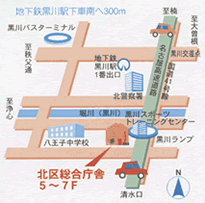 名古屋市総合社会福祉会館　　7階　大会議室名古屋市北区清水４丁目１７−１地下鉄:名城線「黒川」下車　徒歩5分 市バス:「北区役所」下車　徒歩すぐ、
「黒川」下車　徒歩5分 黒川交差点　南300メートル①氏　　　　　名②住　　　　　所〒　　　-③電　話　番　号（　　　　　　　）　　　　　　　－　④メールアドレス　　　　　　　　　　　　　　＠⑤所属事業所名⑥主任介護支援専門員資格の有無◯を付けてください　　　　　有　　・　　無⑦参加方法の希望◯を付けてください　場合により、会場参加が中止になることもあります。オンラインの受講もご検討ください。来場にて受講　　・　　オンライン受講　　・　　どちらでも良い⑧テスト配信の希望◯を付けてください　　希望しない　　・　　午前を希望する　　・　　午後を希望する⑨会員情報社会福祉士会員　会員番号（　　　　　　　　　）・ 非会員⑩困っている事があればご記入ください。（自由記載）